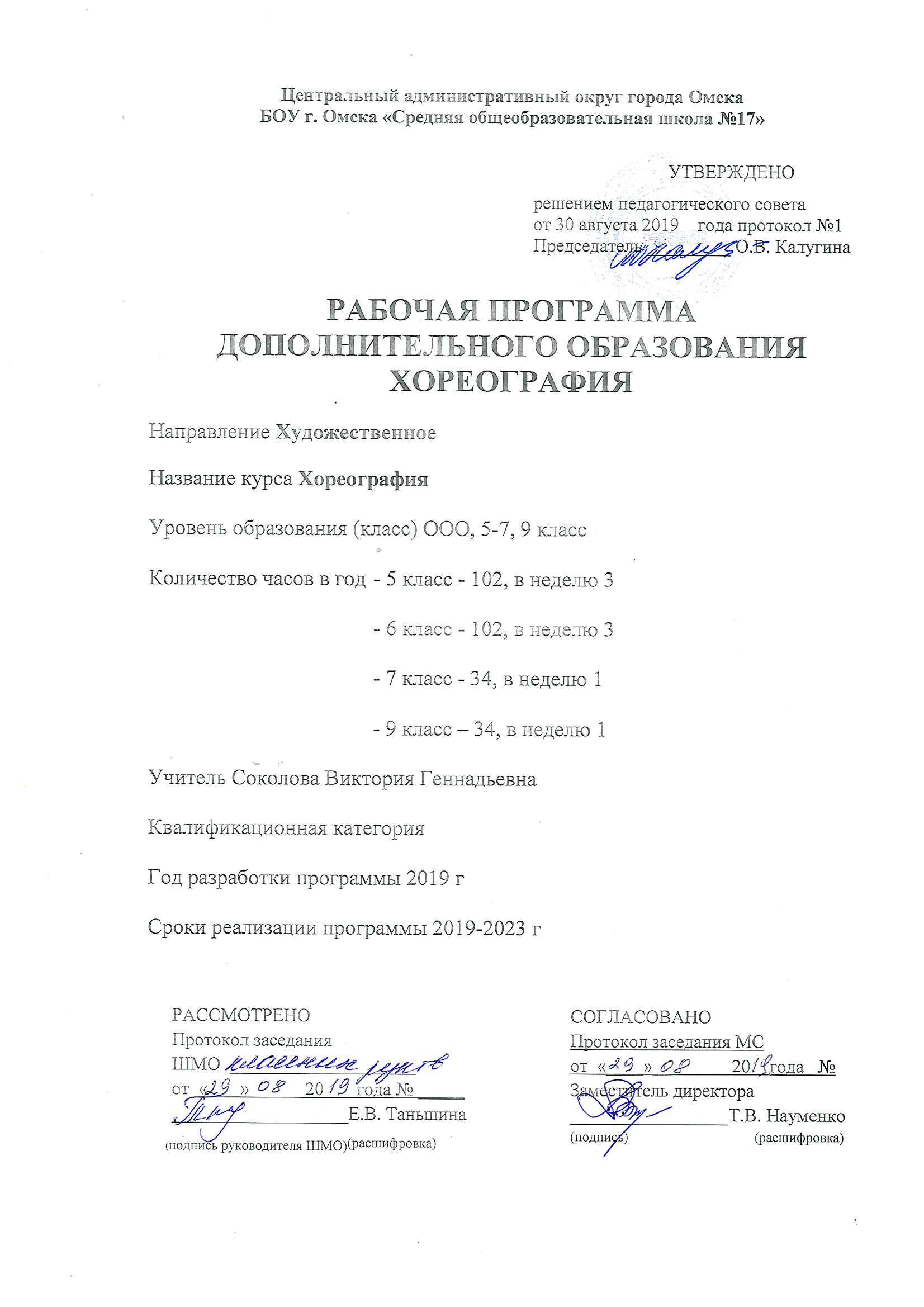 Результаты освоения курса дополнительного образованияХореография5 классЛичностные результатыРазвитие художественно-эстетическое  вкуса, проявляющееся в эмоционально-ценностном отношении к искусству;реализация творческого потенциала в процессе коллективного (или индивидуального) исполнения  танцевальных образов;позитивная самооценка своих танцевальных и творческих способностей.У воспитанников формируются умения:высказывать личностно-оценочные суждения о роли хореографии в жизни;решать творческие задачи, участвовать  в художественных событиях школы;проявлять творческую инициативу в различных сферах художественно-творческой деятельности, в художественно-эстетической жизни класса, школы (музыкальные вечера, концерты).Метапредметные результаты: являются  способы деятельности, применяемые при решении проблем в реальных жизненных ситуациях;сравнение, анализ, обобщение, нахождение ассоциативных связей между произведениями разных видов искусства;работа с разными источниками информации, стремление к самостоятельному общению с искусством и художественному самообразованию;умение участвовать в танцевальной жизни класса, школы,  города и др. и продуктивно  сотрудничать со сверстниками при решении различных творческих задач;наблюдать за разнообразными явлениями жизни, искусства и оценивать их;выявлять особенности взаимодействия хореографии с другими видами искусства (литература, изобразительное  искусство, театр и др.);находить ассоциативные связи между художественными образами в танце и других видов искусства;  передавать свои впечатления в устной и письменной форме.Предметные результаты:устойчивый интерес к хореографии, к художественным традициям своего народа, к различным видам музыкально-творческой деятельности, понимание значения танца в жизни человека;освоение танцевальных направлений как духовного опыта поколений;знание основных закономерностей хореографического искусства, умения и  навыки в различных видах учебно-творческой деятельности.понимать роль хореографии в жизни человека; различать лирические, эпические, драматические образы в танце; определять по характерным признакам хореографических композиций к соответствующему танцевальному направлению и стилю: танец классический, народный, эстрадный, современный;эмоционально воспринимать  и оценивать танец; размышлять о знакомых танцевальных поставочных работах; высказывать суждение об основной идее, о средствах и формах ее воплощения;понимать специфику хореографического языка, получать представление о средствах танцевальной выразительности;исполнять изученные  танцевальные комбинации, участвовать в публичных выступлениях класса, школы.Содержание курса дополнительного образования указанием форм организации и видов деятельности.Программой предусмотрены основные виды занятий: - прослушивание музыкального материала; - теоретические занятия; - практические занятия. Все виды занятий в процессе обучения должны быть тесно взаимосвязаны и дополнять друг друга. Занятия по хореографии помогают обучающимся почувствовать через музыку и мышечные ощущения окружающий мир. Для развития зрительной и мышечной памяти следует каждый раз на занятиях повторять основные упражнения. Главным помощником на занятиях хореографии является музыка. Эмоционально активное воспитание помогает детям найти движения и исполнять их правильно. Для того чтобы приобщить школьников к музыке, активизировать их внутренний духовный мир, необходимо постоянное звучание музыки на занятиях. Основа образовательной программы является обеспечение планируемых результатов по достижению выпускником общеобразовательного учреждения целевых установок, знаний, умений, навыков и компетенций, определяемых личностными, семейными, общественными, государственными потребностями и возможностями ребенка, индивидуальными особенностями его развития и состояния здоровья. Выстраивая предполагаемый образ выпускника, мы исходим из того, что он представляет собой динамическую систему, которая постоянно изменяется, самосовершенствуется, наполняясь новым содержанием.Результаты освоения курса дополнительного образованияХореография6 классЛичностные результатыРазвитие художественно-эстетическое  вкуса, проявляющееся в эмоционально-ценностном отношении к искусству;реализация творческого потенциала в процессе коллективного (или индивидуального) исполнения  танцевальных образов;позитивная самооценка своих танцевальных и творческих способностей.У воспитанников формируются умения:высказывать личностно-оценочные суждения о роли хореографии в жизни;решать творческие задачи, участвовать  в художественных событиях школы;проявлять творческую инициативу в различных сферах художественно-творческой деятельности, в художественно-эстетической жизни класса, школы (музыкальные вечера, концерты).Метапредметные результаты: являются  способы деятельности, применяемые при решении проблем в реальных жизненных ситуациях;сравнение, анализ, обобщение, нахождение ассоциативных связей между произведениями разных видов искусства;работа с разными источниками информации, стремление к самостоятельному общению с искусством и художественному самообразованию;умение участвовать в танцевальной жизни класса, школы,  города и др. и продуктивно  сотрудничать со сверстниками при решении различных творческих задач;наблюдать за разнообразными явлениями жизни, искусства и оценивать их;выявлять особенности взаимодействия хореографии с другими видами искусства (литература, изобразительное  искусство, театр и др.);находить ассоциативные связи между художественными образами в танце и других видов искусства;  передавать свои впечатления в устной и письменной форме.Предметные результаты:устойчивый интерес к хореографии, к художественным традициям своего народа, к различным видам музыкально-творческой деятельности, понимание значения танца в жизни человека;освоение танцевальных направлений как духовного опыта поколений;знание основных закономерностей хореографического искусства, умения и  навыки в различных видах учебно-творческой деятельности.понимать роль хореографии в жизни человека; различать лирические, эпические, драматические образы в танце; определять по характерным признакам хореографических композиций к соответствующему танцевальному направлению и стилю: танец классический, народный, эстрадный, современный;эмоционально воспринимать  и оценивать танец; размышлять о знакомых танцевальных поставочных работах; высказывать суждение об основной идее, о средствах и формах ее воплощения;понимать специфику хореографического языка, получать представление о средствах танцевальной выразительности;исполнять изученные  танцевальные комбинации, участвовать в публичных выступлениях класса, школы.Содержание курса дополнительного образования указанием форм организации и видов деятельности.Программой предусмотрены основные виды занятий: - прослушивание музыкального материала; - теоретические занятия; - практические занятия. Все виды занятий в процессе обучения должны быть тесно взаимосвязаны и дополнять друг друга. Занятия по хореографии помогают обучающимся почувствовать через музыку и мышечные ощущения окружающий мир. Для развития зрительной и мышечной памяти следует каждый раз на занятиях повторять основные упражнения. Главным помощником на занятиях хореографии является музыка. Эмоционально активное воспитание помогает детям найти движения и исполнять их правильно. Для того чтобы приобщить школьников к музыке, активизировать их внутренний духовный мир, необходимо постоянное звучание музыки на занятиях. Основа образовательной программы является обеспечение планируемых результатов по достижению выпускником общеобразовательного учреждения целевых установок, знаний, умений, навыков и компетенций, определяемых личностными, семейными, общественными, государственными потребностями и возможностями ребенка, индивидуальными особенностями его развития и состояния здоровья. Выстраивая предполагаемый образ выпускника, мы исходим из того, что он представляет собой динамическую систему, которая постоянно изменяется, самосовершенствуется, наполняясь новым содержанием.Результаты освоения курса дополнительного образованияХореография7 классЛичностные результатыРазвитие художественно-эстетическое  вкуса, проявляющееся в эмоционально-ценностном отношении к искусству;реализация творческого потенциала в процессе коллективного (или индивидуального) исполнения  танцевальных образов;позитивная самооценка своих танцевальных и творческих способностей.У воспитанников формируются умения:высказывать личностно-оценочные суждения о роли хореографии в жизни;решать творческие задачи, участвовать  в художественных событиях школы;проявлять творческую инициативу в различных сферах художественно-творческой деятельности, в художественно-эстетической жизни класса, школы (музыкальные вечера, концерты).Метапредметные результаты: являются  способы деятельности, применяемые при решении проблем в реальных жизненных ситуациях;сравнение, анализ, обобщение, нахождение ассоциативных связей между произведениями разных видов искусства;работа с разными источниками информации, стремление к самостоятельному общению с искусством и художественному самообразованию;умение участвовать в танцевальной жизни класса, школы,  города и др. и продуктивно  сотрудничать со сверстниками при решении различных творческих задач;наблюдать за разнообразными явлениями жизни, искусства и оценивать их;выявлять особенности взаимодействия хореографии с другими видами искусства (литература, изобразительное  искусство, театр и др.);находить ассоциативные связи между художественными образами в танце и других видов искусства;  передавать свои впечатления в устной и письменной форме.Предметные результаты:устойчивый интерес к хореографии, к художественным традициям своего народа, к различным видам музыкально-творческой деятельности, понимание значения танца в жизни человека;освоение танцевальных направлений как духовного опыта поколений;знание основных закономерностей хореографического искусства, умения и  навыки в различных видах учебно-творческой деятельности.понимать роль хореографии в жизни человека; различать лирические, эпические, драматические образы в танце; определять по характерным признакам хореографических композиций к соответствующему танцевальному направлению и стилю: танец классический, народный, эстрадный, современный;эмоционально воспринимать  и оценивать танец; размышлять о знакомых танцевальных поставочных работах; высказывать суждение об основной идее, о средствах и формах ее воплощения;понимать специфику хореографического языка, получать представление о средствах танцевальной выразительности;исполнять изученные  танцевальные комбинации, участвовать в публичных выступлениях класса, школы.Содержание курса дополнительного образования указанием форм организации и видов деятельности.Программой предусмотрены основные виды занятий: - прослушивание музыкального материала; - теоретические занятия; - практические занятия. Все виды занятий в процессе обучения должны быть тесно взаимосвязаны и дополнять друг друга. Занятия по хореографии помогают обучающимся почувствовать через музыку и мышечные ощущения окружающий мир. Для развития зрительной и мышечной памяти следует каждый раз на занятиях повторять основные упражнения. Главным помощником на занятиях хореографии является музыка. Эмоционально активное воспитание помогает детям найти движения и исполнять их правильно. Для того чтобы приобщить школьников к музыке, активизировать их внутренний духовный мир, необходимо постоянное звучание музыки на занятиях. Основа образовательной программы является обеспечение планируемых результатов по достижению выпускником общеобразовательного учреждения целевых установок, знаний, умений, навыков и компетенций, определяемых личностными, семейными, общественными, государственными потребностями и возможностями ребенка, индивидуальными особенностями его развития и состояния здоровья. Выстраивая предполагаемый образ выпускника, мы исходим из того, что он представляет собой динамическую систему, которая постоянно изменяется, самосовершенствуется, наполняясь новым содержанием.Результаты освоения курса дополнительного образованияХореография9 классЛичностные результатыРазвитие художественно-эстетическое  вкуса, проявляющееся в эмоционально-ценностном отношении к искусству;реализация творческого потенциала в процессе коллективного (или индивидуального) исполнения  танцевальных образов;позитивная самооценка своих танцевальных и творческих способностей.У воспитанников формируются умения:высказывать личностно-оценочные суждения о роли хореографии в жизни;решать творческие задачи, участвовать  в художественных событиях школы;проявлять творческую инициативу в различных сферах художественно-творческой деятельности, в художественно-эстетической жизни класса, школы (музыкальные вечера, концерты).Метапредметные результаты: являются  способы деятельности, применяемые при решении проблем в реальных жизненных ситуациях;сравнение, анализ, обобщение, нахождение ассоциативных связей между произведениями разных видов искусства;работа с разными источниками информации, стремление к самостоятельному общению с искусством и художественному самообразованию;умение участвовать в танцевальной жизни класса, школы,  города и др. и продуктивно  сотрудничать со сверстниками при решении различных творческих задач;наблюдать за разнообразными явлениями жизни, искусства и оценивать их;выявлять особенности взаимодействия хореографии с другими видами искусства (литература, изобразительное  искусство, театр и др.);находить ассоциативные связи между художественными образами в танце и других видов искусства;  передавать свои впечатления в устной и письменной форме.Предметные результаты:устойчивый интерес к хореографии, к художественным традициям своего народа, к различным видам музыкально-творческой деятельности, понимание значения танца в жизни человека;освоение танцевальных направлений как духовного опыта поколений;знание основных закономерностей хореографического искусства, умения и  навыки в различных видах учебно-творческой деятельности.понимать роль хореографии в жизни человека; различать лирические, эпические, драматические образы в танце; определять по характерным признакам хореографических композиций к соответствующему танцевальному направлению и стилю: танец классический, народный, эстрадный, современный;эмоционально воспринимать  и оценивать танец; размышлять о знакомых танцевальных поставочных работах; высказывать суждение об основной идее, о средствах и формах ее воплощения;понимать специфику хореографического языка, получать представление о средствах танцевальной выразительности;исполнять изученные  танцевальные комбинации, участвовать в публичных выступлениях класса, школы.Содержание курса дополнительного образования указанием форм организации и видов деятельности.Программой предусмотрены основные виды занятий: - прослушивание музыкального материала; - теоретические занятия; - практические занятия. Все виды занятий в процессе обучения должны быть тесно взаимосвязаны и дополнять друг друга. Занятия по хореографии помогают обучающимся почувствовать через музыку и мышечные ощущения окружающий мир. Для развития зрительной и мышечной памяти следует каждый раз на занятиях повторять основные упражнения. Главным помощником на занятиях хореографии является музыка. Эмоционально активное воспитание помогает детям найти движения и исполнять их правильно. Для того чтобы приобщить школьников к музыке, активизировать их внутренний духовный мир, необходимо постоянное звучание музыки на занятиях. Основа образовательной программы является обеспечение планируемых результатов по достижению выпускником общеобразовательного учреждения целевых установок, знаний, умений, навыков и компетенций, определяемых личностными, семейными, общественными, государственными потребностями и возможностями ребенка, индивидуальными особенностями его развития и состояния здоровья. Тематическое планирование 5 классТематическое планирование 6 классТематическое планирование 7 классТематическое планирование 9 класс№п\пТема урокаКол-во час.Планируемая неделя, месяцПримечание1Обучение ритмике в 5 классе. Беседа о технике безопасности на уроке, при разучивании танцев. 31 неделя сентября2Элементы аэробики152-3-4 неделя сентября1 неделя октября3Азбука фитнеса Позиции рук. Основные правила Позиции ног. Основные правила122-3-4-5 неделя октября;4Упражнения на развитие координации.Ходьба с координацией рук и ног123-4-5 неделя ноября1 неделя декабря5Позиции в паре. Основные правила122-3-4 неделя декабря3 неделя января6Постановка танца «Восточная сказка»154-5 неделя января2-3-4 неделя февраля7Постановка танца «Новое поколение»151-2-3 неделя марта1-2 неделя апреля8Разработка эскизов костюмов и атрибутов к поставленным танцам123-4-5 неделя апреля2 неделя мая9Показательное выступление63-4 неделя мая№п\пТема урокаКол-во час.Планируемая неделя, месяцПримечание1Обучение ритмике в 6 классе. Беседа о технике безопасности на уроке, при разучивании танцев. 31 неделя сентября2Элементы аэробики152-3-4 неделя сентября1 неделя октября3Азбука фитнеса Позиции рук. Основные правила Позиции ног. Основные правила122-3-4-5 неделя октября;4Упражнения на развитие координации.Ходьба с координацией рук и ног123-4-5 неделя ноября1 неделя декабря5Позиции в паре. Основные правила122-3-4 неделя декабря3 неделя января6Постановка танца «Восточная сказка»154-5 неделя января2-3-4 неделя февраля7Постановка танца «Новое поколение»151-2-3 неделя марта1-2 неделя апреля8Разработка эскизов костюмов и атрибутов к поставленным танцам123-4-5 неделя апреля2 неделя мая9Показательное выступление63-4 неделя мая№п\пТема урокаКол-во час.Планируемая неделя, месяцПримечание1Обучение ритмике в 7 классе. Беседа о технике безопасности на уроке, при разучивании танцев. 11 неделя сентября2Элементы «Черлидинга»42-3-4 неделя сентября1 неделя октября3Упражнения на развитие координации42-3-4-5 неделя октября;4Ходьба с координацией рук и ног43-4-5 неделя ноября1 неделя декабря5Растяжка42-3-4 неделя декабря3 неделя января6Прыжки44-5 неделя января2-3 неделя февраля7Комбинации со спортивными атрибутами83-4 неделя февраля1-2-3 неделя марта1-2-3 неделя апреля8Постановка спортивного танца. Работа над эскизами костюмов44-5 неделя апреля2-3 неделя мая9Творческий показ.14 неделя мая№п\пТема урокаКол-во час.Планируемая неделя, месяцПримечание1Обучение ритмике в 9 классе. Беседа о технике безопасности на уроке, при разучивании танцев. 11 неделя сентября2Элементы «Черлидинга»42-3-4 неделя сентября1 неделя октября3Упражнения на развитие координации42-3-4-5 неделя октября;4Ходьба с координацией рук и ног43-4-5 неделя ноября1 неделя декабря5Растяжка42-3-4 неделя декабря3 неделя января6Прыжки44-5 неделя января2-3 неделя февраля7Комбинации со спортивными атрибутами83-4 неделя февраля1-2-3 неделя марта1-2-3 неделя апреля8Постановка спортивного танца. Работа над эскизами костюмов44-5 неделя апреля2-3 неделя мая9Творческий показ.14 неделя мая